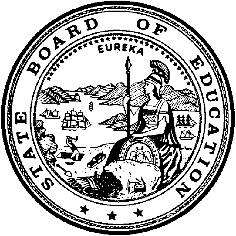 California Department of EducationExecutive OfficeSBE-003 (REV. 11/2017)tlsb-cfird-may19item01California State Board of Education
May 2019 Agenda
Item #04SubjectHealth Education Framework for California Public Schools, Kindergarten Through Grade Twelve: Public Hearing and Adoption.Type of ActionAction, Information, Public HearingSummary of the Issue(s)Pursuant to California Education Code (EC) Section 60200(b), the State Board of Education (SBE) is authorized to complete work on the updated Health Education Framework for California Public Schools, Kindergarten Through Grade Twelve (Health Education Framework). EC Section 60204 calls for the Instructional Quality Commission (IQC) to recommend curriculum frameworks to the SBE. On March 28, 2019, the IQC voted unanimously to recommend that the SBE adopt the draft Health Education Framework with their recommended edits. The SBE must hold a public hearing before taking action on the draft Health Education Framework.RecommendationThe California Department of Education (CDE) and the IQC recommend that the SBE hold a public hearing and adopt the draft Health Education Framework, including the additional edits recommended by the IQC on March 28, 2019. The current draft Health Education Framework (April 2019 Draft) is available on the CDE Health Education Curriculum Frameworks web page at https://www.cde.ca.gov/ci/he/cf/, and each of the IQC’s recommended edits are highlighted.Brief History of Key IssuesFramework ComponentsThe draft Health Education Framework is a significant revision to a document that guides implementing standards-based instruction in classrooms in six content areas of health education: (1) nutrition and physical activity; (2) growth, development, and sexual health; (3) injury prevention and safety; (4) alcohol, tobacco, and other drugs; (5) mental, emotional, and social health; and (6) personal and community health.To bring this framework into alignment with other recently adopted standards and curriculum frameworks, chapters on assessment (chapter 8); access and equity (chapter 7); instructional strategies and examples of standards-based instruction in grades transitional kindergarten through grade twelve (chapters 3, 4, 5, 6 and appendix 2); and recommendations for supporting and improving health education in the school, classroom, and community (chapter 2) were added to provide guidance for teachers with and without backgrounds in health education, administrators, and other educational stakeholders to meet the diverse instructional and cultural needs of our students. Information regarding sexual abuse and sex trafficking prevention education as it relates to schools and the community were added as an appendix that is meant to be a tool for educators, school staff, administrators, district staff, parents, and community members (appendix 1). Instructional information related to sex trafficking and sexual abuse is embedded in the appropriate grade-level chapters. The draft Health Education Framework also includes the evaluation criteria for the next kindergarten through grade eight adoption of instructional materials (chapter 9).Language was added to reflect continuing statutes as well as changes in statute affecting the health curriculum and instructional materials that have been enacted since the last revision and adoption of the Health Education Framework in 2003.While California’s Health Education Content Standards have not changed since their adoption in 2008, the framework’s instructional guidance, information, and professional learning sections were completely rewritten to reflect recent scholarship, advances in instructional pedagogy, and current statute in EC. The draft was carefully revised to include numerous practical classroom examples that support interdisciplinary instruction through connections with California Environmental Principles and Concepts, California Next Generation Science Standards, California Common Core Standards for English Language Arts, California English Language Development Standards, and the California Model School Library Standards for California Public Schools.The revised draft Health Education Framework meets the SBE’s guidelines (https://www.cde.ca.gov/ci/he/cf/hecfccguidelines.asp) and reflects major contributions from various stakeholders that have an interest in shaping health education instruction in California schools. As noted in the following section, this revision stimulated a substantial volume of public comment.The draft Health Education Framework has been written to be practical, jargon-free, and easy to read. The Health Education Framework will be a valuable tool that empowers teachers with and without health education backgrounds to equip California’s diverse students with the skills and knowledge necessary to analyze and access valid health information, communicate health concerns and questions with others, set individual health goals, and make informed decisions that promote the practice of health-enhancing behaviors throughout their lives.Framework Development ProcessThe revision of the Health Education Framework was initially scheduled to begin in 2009 following the adoption of the 2008 Health Education Content Standards; however, the SBE was unable to revise the curriculum framework for health education to reflect these standards due to legislation (Assembly Bill X4 2, Chapter 2, Statutes 2009–10 Fourth Extraordinary Session, and Senate Bill 70, Chapter 7, Statutes of 2011) that suspended work on all curriculum frameworks until July 1, 2015.Once the suspension had been lifted, EC Section 60200(b) authorized the SBE to begin work to revise the Health Education Framework. At its meeting on September 9, 2016, the SBE approved the Schedule of Significant Events for the 2019 Revision of the Health Education Framework and the application for participation in the Health Curriculum Framework and Evaluation Criteria Committee (Health CFCC) (pursuant to California Code of Regulations, Title 5 [5 CCR], §9513).The development of a curriculum framework is a multistep process with many opportunities for public involvement. With an SBE-adopted timeline and application for Health CFCC membership, the CDE began collecting public input. During the month of November 2016, four regional focus group meetings convened to receive advice from health education stakeholders on how to revise the Health Education Framework. These meetings were held in Visalia, Sacramento, Alameda, and Long Beach. The focus group meeting held in Sacramento included participants from Siskiyou and Butte County via videoconference. The comments provided during these focus group meetings informed the SBE-adopted “Curriculum Framework and Evaluation Criteria Committee Guidelines” for the 2019 Revision of the Health Education Framework, which was the guiding document for the work of the Health CFCC. These guidelines are available on the CDE Health Education Framework Revision web page at https://www.cde.ca.gov/ci/he/cf/heedfwrevisiontimeline.asp.In March 2017, the SBE appointed 20 health education stakeholders to the Health CFCC. The Health CFCC met six times during the months of May 2017 through January 2018 and, in collaboration with the CDE Curriculum Frameworks and Instructional Resources Division staff and content expert writers, developed the initial draft of the Health Education Framework.In March 2018, the IQC reviewed and edited the Health CFCC’s initial draft and approved the revised draft (April 2018 Draft) for web posting and distribution for the first of two 60-day public review and comment periods (pursuant to 5 CCR, §9515[a][3]). The April 2018 Draft was posted mid-April 2018 through June 30, 2018. An online survey to collect public comment was also posted on the CDE Health Education Framework web page. During the first 60-day public review period, the CDE received more than 700 public comments from over 700 individuals. Comments were submitted through the online survey, verbally via phone calls, mail, and email through a dedicated email inbox established to receive comments on the April 2018 Draft. Each of the 700+ comments were analyzed and organized into summary tables based on the content of their comment and reviewed by the Health Subject Matter Committee (Health SMC) and IQC during their meetings in September 2018. The Health SMC and IQC approved 200+ edits to be included into the second draft Health Education Framework (November 2018 Draft) before being posted for the second 60-day review period, which was held November 1, 2018, through January 11, 2019 (pursuant to 5 CCR, §9515[c]). Each of the 200+ approved edits that required the addition of new content are highlighted throughout the November 2018 Draft. Additionally, interdisciplinary connections are highlighted in chapters 3, 4, 5, and 6 (grade span instructional guidance chapters).On November 1, 2018, the November 2018 Draft Health Education Framework was posted on the Health Education Curriculum Framework web page and distributed to the Learning Resource Display Centers throughout the state. The CDE created and posted an electronic public input template to assist members of the public with providing actionable recommendations regarding the November 2018 Draft. The CDE widely recruited public involvement in the November 2018 Draft. The same day the November 2018 Draft was posted, an email was sent to the Health Education Listserv and a letter from then State Superintendent of Public Instruction Tom Torlakson, welcoming public input from all educational stakeholders. Additionally, a press release announcing and reminding the public of the second 60-day review process was published on December 19, 2018, and is still posted on the CDE website at https://www.cde.ca.gov/nr/ne/yr18/yr18rel85.asp. The second 60-day field review yielded more than 700 comments submitted by more than 2,100 individuals. Similar to the first 60-day review period, members of the public submitted comments verbally via phone calls, letters sent through the mail, and emails. These comments, and all comments received from the public during this process, were provided to SBE members via a link to a CDE Box.com account. These comments are available to members of the public upon request. Each of the 700+ comments was analyzed and organized into summary tables based on the content of the comment and are posted on the IQC web page with the March 2019 meeting materials at https://www.cde.ca.gov/be/cc/cd/iqcmeetingagendas2019.asp.To assist the SBE in its deliberations, the IQC met on March 28, 2019, to review the public comments received during the second 60-day review period and to determine whether to recommend to the SBE that it accept additional edits to the November 2018 Draft. The additional recommendations of the IQC are included with this item as attachment 1 and are highlighted throughout the April 2019 Draft. The IQC is formally recommending that the SBE adopt the current draft Health Education Framework (November 2018 Draft) inclusive of the edits and recommended changes approved by the IQC on March 28, 2019. Once the SBE takes action, the SBE and CDE staff will make necessary editorial changes as the document is professionally edited and prepared for publication.Summary of Previous State Board of Education Discussion and ActionMarch 2008: The SBE adopted the Health Education Content Standards but was unable to revise the curriculum framework for health education to reflect these standards due to legislation (Assembly Bill X4 2, Chapter 2, Statutes 2009–10 Fourth Extraordinary Session, and Senate Bill 70, Chapter 7, Statutes of 2011) that suspended work on all curriculum frameworks until July 1, 2015. September 2016: The SBE approved the Schedule of Significant Events for the 2019 Revision of the Health Education Framework and the application for participation in the Curriculum Framework Evaluation Criteria Committee (CFCC) (pursuant to 5 CCR, §9513).March 2017: SBE appointed 20 members to participate in the Health Education CFCC and approved the guidelines for the revision of the Health Education Framework.Fiscal Analysis (as appropriate)The estimated cost for the revision of the Health Education Framework is $549,000 over three budget years––2016–17, 2017–18, and 2018–19. This estimate includes expenses related to focus groups, Health CFCC meetings, Health SMC meetings, and IQC meetings; contracts with a primary health education writer and a sex trafficking and sexual abuse prevention education writing team; and indirect costs. Costs to revise the Health Education Framework will be paid with State General Fund dollars.Attachment(s)Attachment 1:	Chart of Public Input on the draft Health Education Framework (organized by chapter) with noted approved action by the IQC on March 28, 2019 (310 pages). This attachment is available on the CDE Health Education Framework web page at https://www.cde.ca.gov/ci/he/cf/index.asp.Attachment 2:	Revised Draft Health Education Framework (714 pages). This attachment is available on the CDE Health Education Framework web page at https://www.cde.ca.gov/ci/he/cf/index.asp.